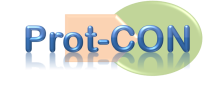 Protein Purification Service Application Medical Bioconvergence Research CenterProtein Preparation & Purification Team Researcher Kyung Hee RheeE. rhee81kh@snu.ac.kr  T. +82 31 888 9296 F. +82 31 888 92948F.B-dong Advanced Institutes of Convergence Technology,864-1, Iui-dong, Yeongtong-gu, Suwon-si, Gyeonggi-do, South Korea. 443-270관리 ID(관리자용)(비워두세요)(비워두세요)(비워두세요)신청자 (Client)김종현김종현김종현책임자김종현김종현김종현기관(Institution)BIOCONBIOCONBIOCON소속(Affiliation)Drug ScreeningDrug ScreeningDrug ScreeningLab address서울시 관악구 대학동 서울대학교 29동 208호서울시 관악구 대학동 서울대학교 29동 208호서울시 관악구 대학동 서울대학교 29동 208호E-mailnr.kimjohn@biocon.re.krH.P.010-9608-0618Protein nameLRSLRSLRSOrder date2014-01-242014-01-242014-01-24Dead line2014-02-14~ 2014-02-142014-02-14~ 2014-02-142014-02-14~ 2014-02-14Protein yield3mg3mg3mgProtein Purity95% 이상95% 이상95% 이상요구 사항(Description)- 2~3mg/mL의 농도로 1mL 주시면 됩니다.- solved in PBS- 2~3mg/mL의 농도로 1mL 주시면 됩니다.- solved in PBS- 2~3mg/mL의 농도로 1mL 주시면 됩니다.- solved in PBS